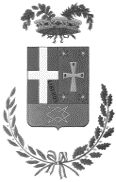 PROVINCIA DI COMOSETTORE TUTELA AMBIENTALE E PIANIFICAZIONE DEL TERRITORIOVia Borgovico n. 148 - 22100 COMO - Tel. 031.230.367 ISTANZA DI AUTORIZZAZIONE ALLO SCARICO DI ACQUE REFLUE URBANEIl Servizio Tutela Acque e Suolo – Ufficio Acque della Provincia di Como rilascia le autorizzazioni allo scarico di acque reflue urbane (impianti di depurazione e reti fognarie).L’autorizzazione è rilasciata, a seguito della presentazione di idonea domanda da parte dell’interessato (Titolare dello scarico), corredata della documentazione tecnica richiesta. La trasmissione delle istanze deve essere effettuata come segue:Trasmissione di una copia telematica firmata digitalmente (tutti i documenti dovranno essere sottoscritti digitalmente) tramite PEC all’indirizzo: ecologia.acqua@pec.provincia.como.itNon sono procedibili istanze trasmesse con modalità differenti.Si rende noto che Regione Lombardia ha approvato il Regolamento Regionale n. 6 del 29 marzo 2019: "Disciplina e regimi amministrativi degli scarichi di acque reflue domestiche e di acque reflue urbane, disciplina dei controlli degli scarichi e delle modalità di approvazione dei progetti degli impianti di trattamento delle acque reflue urbane, in attuazione dell’articolo 52, commi 1, lettere a) e f bis), e 3, nonché dell’articolo 55, comma 20, della legge regionale 12 dicembre 2003, n. 26 (Disciplina dei servizi locali di interesse economico generale. Norme in materia di gestione dei rifiuti, di energia, di utilizzo del sottosuolo e di risorse idriche)". Ai sensi dell'art. 25 comma 8 del Regolamento Regionale n. 6 del 29/03/2019, l’istanza di rinnovo dell’autorizzazione allo scarico dell’impianto di trattamento deve essere presentata congiuntamente per gli scarichi dell’impianto di trattamento e per tutti gli scarichi di cui all’articolo 20, comma 1, lettera b), provenienti dalla rete afferente all’impianto e specificamente:1) sfioratori delle reti fognarie, sfioratori di testa degli impianti di trattamento e sistemi di trattamento delle acque di sfioro;2) impianti di trattamento di acque reflue urbane;3) stazioni di sollevamento a servizio delle reti fognarie.L’autorizzazione è rilasciata, per tutti gli scarichi di cui al precedente periodo, mediante un unico provvedimento e di conseguenza, la relativa domanda deve essere presentata da un unico Soggetto.Quindi, nel caso che in un agglomerato:la prima autorizzazione in scadenza sia quella dello scarico dell’impianto di depurazione, la domanda di rinnovo dovrà comprendere lo scarico dell’impianto e tutti gli scarichi dell’agglomerato medesimo;la prima autorizzazione in scadenza sia quella allo scarico di sfioratori, scaricatori di emergenza, la domanda di rinnovo per la singola porzione di agglomerato (in genere coincidente con il territorio comunale) dovrà essere presentata un anno prima della relativa scadenza, indipendentemente da quella per lo scarico del depuratore.Spese istruttorie:Dovrà essere effettuato un bonifico intestato a:Provincia di Como - Via Borgovico 148 - 22100 COMO    Codice Fiscale: 80004650133
     Partita IVA: 00606750131con le seguenti modalità:Società	  : CREDITO VALTELLINESE S.p.A. IBAN: IT67L0521610900000000012532  
Enti Pubblici :         Girofondi Banca d’Italia  Conto 0060107 Indicare nella causale: “Provincia di Como – Settore Tutela Ambientale e Pianificazione del Territorio – Servizio Tesoreria   Rimborso delle spese di istruttoria - Servizio Tutela Acque e Suolo – Ufficio Acque”.La somma da versare è pari aDove:S: è la somma del numero degli scarichi in ambiente provenienti da scaricatori di piena, scaricatori d’emergenza (esclusi gli scarichi delle reti nere recapitanti in collettore e gli scarichi degli impianti di depurazione); T1 : è lo scarico dell’impianto di depurazione sotto i 10'000 A.E.;T2 : è lo scarico dell’impianto di depurazione sopra i 10'000 A.E.PRESENTAZIONE NUOVA ISTANZA:Dovranno essere compilate tutte le schede e trasmessi i relativi allegati;PRESENTAZIONE ISTANZA DI RINNOVO:QUALORA NON SIANO INTERVENUTE MODIFICHE:Dovrà essere inviato il frontespizio della domanda unitamente all’APPENDICE A.N.B. Verificare di aver trasmesso con l’ultima istanza di rinnovo le planimetrie in formato digitale, se non sono mai state allegate in formato digitale (PDF firmato digitalmente) dovranno essere inviate unitamente alla presente istanza.QUALORA SIANO INTEVENUTE MODIFICHE:Qualora dalla data della precedente istanza siano intervenute modifiche all’impianto di depurazione o alla rete di fognatura, come ad esempio, la realizzazione di nuovi tronchi fognari, di scolmatori o stazioni di sollevamento, o la variazione di altri dati (ad es. popolazione servita, sviluppo della rete, ecc.), dovrà essere inoltrata la planimetria aggiornata, ALLEGATO 2 e dovrà essere compilato l’ALLEGATO 3; Per informazioni: Il Servizio Tutela Acque e Suolo - Ufficio Acque - riceve su appuntamento, contattando il numero 031/230.301-460.Marca da bollo da € 16.00 / identificativo marca da bollo *:Alla PROVINCIA DI COMOSettore Tutela Ambientale e Pianificazione del TerritorioServizio Tutela Acque e SuoloUfficio AcqueOGGETTO:	DOMANDA DI AUTORIZZAZIONE ALLO SCARICO DI ACQUE REFLUE URBANE PROVENIENTE DALL’AGGLOMERATO SERVITO DALL’IMPIANTO DI DEPURAZIONE SITUATO IN COMUNE DI      , INDIRIZZO       ai sensi del Decreto Legislativo n. 152 del 03.04.2006 e del Regolamento Regionale n. 6/2019 Il/La sottoscritto/a        (nome e cognome) Codice Fiscale      nat      a       (Prov.      ) il      residente in Comune di       (Prov.      ) in       n°       Frazione/Località       cap      in qualità di      del Comune/Società di gestione (Ragione sociale)       P.IVA./Codice Fiscale      Sede legale in       (Prov.      )Via       n°      Frazione/Località       cap      Tel.      /      e-mail      @     PEC      @     che si configura quale titolare degli scarichi oggetto della presente domandaCHIEDEa codesta Amministrazione il: rilascio dell’autorizzazione allo scarico  rinnovo dell’autorizzazione e contestualmente: dichiara che non sono intervenute modifiche rispetto a quanto autorizzato con provvedimento/i n°      **; dichiara che sono intervenute modifiche rispetto a quanto autorizzato con provvedimento/i n°      ***;ai sensi del Decreto Legislativo 3 aprile 2006 n.152 e s.m.i. e del Regolamento Regionale 6/2019, per lo scarico dell’impianto di trattamento       e per gli scarichi presenti sulla rete collettata al medesimo impianto di trattamento, come nel seguito descritti:n.       scarichi terminali provenienti da impianti di depurazione;n.       scarichi by-pass provenienti da impianti di depurazione;n.       scarichi di emergenza provenienti da stazioni di sollevamento;n.       scarichi provenienti da sfioratori di piena;predisponendo, per ciascuno scarico, la relativa scheda tecnica:Allo scopo, dichiarando di essere a conoscenza delle normative di cui al D.Lgs 152/2006, della Legge Regionale 26/2003 e del Regolamento Regionale 6/2019, oltre a quelle normative non specificate, sostitutive, integrative e collaterali, allega la documentazione di rito necessaria costituita da:Dati di identificazione degli scarichiElaborati cartograficiRelazione tecnica corredata di:n.       schede tecniche “RS”;n.       schede tecniche “D”;n.       schede tecniche “B”;n.       schede tecniche “E”;n.       schede tecniche “P”;Modello 1 “Scarichi di acque reflue industriali afferenti alla rete”Descrizione del sistema di raccolta, convogliamento, trattamento e scarico esistenti e in rapporto alle previsioni del Piano d’Ambito vigente.Concessione idraulica per lo scarico nei corpi idrici superficiali ricettori o copia della domanda di concessione corredata di n.       Documenti allegati.Qualora la documentazione richiesta sia già in possesso dell’Amministrazione Provinciale, dovrà essere compilato ed allegato il modello di cui all’Appendice A, tale dichiarazione è da intendersi da trasmettere a partire dal 1° rinnovo successivo all’autorizzazione rilasciata ai sensi del Regolamento Regionale 6/2019.Si specifica che tutte le relazioni e gli elaborati tecnici e cartografici, anche parziali, devono essere datati e firmati da professionisti abilitati nelle specifiche materie.Data                                                                    Firma digitaleReferente della praticaNome       Cognome      Qualifica      tel.      /      e-mail      @     Data     			Firma digitaleTRATTAMENTO DEI DATI PERSONALIIl/La sottoscritto/a dichiara di essere informato/a che, ai sensi e per gli effetti del Regolamento Europeo 2016/679 e s.m.i., i dati personali contenuti nella presente comunicazione sono di natura obbligatoria e potranno essere trattati da parte della Pubblica Amministrazione procedente e da altri soggetti coinvolti nell’ambito del procedimento per il quale sono stati richiesti, con i limiti stabiliti dal predetto Regolamento. Il Titolare del trattamento è la Provincia di Como.Data                                                                    Firma digitaleAPPENDICE ADOCUMENTAZIONE GIA’ IN POSSESSO DELLA PROVINCIA DI COMOIl/La sottoscritto/a        (nome e cognome) Codice Fiscale      nat      a       (Prov.      ) il      residente in Comune di       (Prov.      ) in       n°       Frazione/Località       cap      in relazione all’istanza di autorizzazione allo scarico di acque reflueD I C H I A R Aai sensi e per gli effetti di cui all’art. 18, comma 2, della Legge n. 241 del 1990 e dell’art. 43 del D.P.R. 28.12.00 n. 445, che la seguente documentazione, necessaria al fine di dare seguito al procedimento medesimo, è già in possesso dell’Amministrazione Provinciale:Luogo e data:      	Il dichiarante      ALLEGATO 1 – Dati identificativi degli scarichiData      										Firma digitale ALLEGATO 2 – Elaborati cartograficiPlanimetria in scala adeguata, aggiornata al reale stato di fatto, sulla quale siano individuati in modo chiaro ed immediato:il tracciato di tutte le reti di smaltimento con numerazione come riportata nell’Allegato 1. Vanno riportati eventuali collettori intercomunali. A seconda della tipologia di acque convogliate (miste, nere, bianche), le reti dovranno avere colorazione o tratteggio differente. Deve essere evidenziata la direzione di flusso dei liquami lungo le reti;i nodi caratteristici delle reti quali le stazioni di sollevamento, gli sfioratori di piena, i by-pass degli impianti di trattamento e gli impianti di trattamento coi relativi scarichi. Gli scarichi oggetto dell’istanza devono essere individuati con numero identificativo riportato nella tabella dell’Allegato 1. Sono da indicare, inoltre, i punti di ubicazione dei manufatti predisposti o da predisporre per l’esecuzione dei controlli;i corpi idrici superficiali ricettori degli scarichi con codifica ove presente (strato informativo “Reticolo idrografico unificato” - http://www.geoportale.regione.lombardia.it) ed i punti di scarico con numerazione riportata in Allegato 1;i punti o i tratti delle reti fognarie e dei sistemi di collettamento nei quali si immettono o si infiltrano acque parassite o si registrino perdite di acque reflue.ALLEGATO 3 - Relazione e schede tecnicheIllustrare le caratteristiche tecniche e dimensionali degli elementi da cui deriva lo scarico da autorizzare, desunte dai progetti in base ai quali essi sono stati realizzati, evidenziando le conformità, le inadeguatezze e le carenze riscontrate rispetto ai requisiti dal D.Lgs. 152/2006, dei Regolamenti Regionali e del Programma di Tutela ed Uso delle Acque.Compilare altresì le seguenti schede tecniche allegando i rispettivi elaborati tecnici:Scheda “RS” rete di smaltimento Scheda “B” scarichi by-pass impianti di trattamento delle acque reflue urbane;Scheda “D” scarichi terminali di impianti di trattamento delle acque reflue urbane;Scheda “E” scarichi stazioni di sollevamento;Scheda “P” scarichi sfioratori di piena;Precisare i punti in cui sono stati predisposti o si intendono predisporre i manufatti per il prelievo dei campioni necessari per l’esecuzione dei controlli e degli autocontrolli di routine e, con riferimento ai requisiti prescritti dalla normativa, le inerenti caratteristiche e dotazioni, con particolare riguardo alla presenza di campionatori automatici e di misuratori di portata.SCHEDA “RS”Rete di smaltimento N° identificativo rete di smaltimento (da Allegato 1)      Comune:         Via/Loc.      Tipologia di rete in base alle acque smaltite: mista neraRecapito rete: Collettore o altra rete fognaria Lago o suo immissario – Denominazione:                 Suolo o strati superficiali del sottosuolo – mappale/i:       Corpo d’acqua superficiale, ad esclusione dei laghi e dei loro immissari      Denominazione:                  Reticolo idrico principale	 Reticolo idrico minore (cod.:     )Elenco dei comuni allacciati alla rete in oggetto: Il carico inquinante immesso nella rete fognaria composto da:CARATTERISTICHE RETEPortata della rete in tempo di magra in corrispondenza dello scarico:media giornaliera civile	       l/s	media giornaliera industriale       	l/s	Portata della rete in tempo di pioggia in corrispondenza dello scarico:massima	      l/s	Utenze industriali con scarico di tipo produttivo	      m3/anno	SCHEDA “B”Scarichi by-pass impianti di trattamento delle acque reflue urbaneN° identificativo scarico (da tabella Allegato 1)      Localizzazione del manufatto:Comune:         Via/Loc.      Coordinate UTM – WGS84 – Fuso 32N – X       - Y      Codice e denominazione SIRe Acque dell’impianto di trattamento      Il by-pass coincide con un manufatto di sfioro acque di pioggia?          Sì 		 NoTipologia di trattamento prima dello scarico del by-pass:  Nessuno Preliminare (specificare)       Primario (specificare) 18           Secondario (specificare) 18       Più spinto (specificare) 18           Pulizia sistema di trattamento:  automatica  manualePresenza di vasca di accumulo prima del manufatto: 	 Sì 		 NoIl punto di scarico del by-pass rispetto allo scarico finale dell’impianto di trattamento è: coincidente		   separatoPresenza pozzetto d'ispezione: 	 Sì         NoLe acque scaricate sono recapitate in: Corpo idrico superficiale (CIS):Denominazione CIS       Codice PTUA del CIS  (qualora il recapito avvenga direttamente in un CIS individuato nel PTUA)     Codice PTUA del primo corpo idrico superficiale in cui confluisce il corpo idrico recettore dello scarico (qualora il recapito avvenga in un CIS non individuato nel PTUA)     Soggetto ad asciutta:    	 No		  Sì, per n.       giorni/annoIn sponda:			 destra (dx)   sinistra (sx)       immerso:    			 No 		  SìIn caso di scarico già autorizzato:Autorizzazione idraulica allo scarico - Ente preposto al rilascio:       - Estremi autorizzazione:       - Data scadenza autorizzazione [gg/mm/aaaa]:        Suolo / strati superficiali del sottosuoloQuota del livello della falda freatica rispetto al piano campagna       [m]Distanza dal più vicino corpo idrico superficiale idoneo a ricevere lo scarico       [m]Lo scarico è esterno all'area di rispetto delle fonti di approvvigionamento destinate al consumo umano (art. 94 del D.Lgs. 152/2006 ): 	 No 		 Sì     SCHEDA “D”Scarichi terminali di impianti di trattamento delle acque reflue urbaneN° identificativo scarico (da tabella Allegato 1)      Allegare la relazione tecnica, la planimetria e lo schema di funzionamento dell’impianto di trattamento, certificato di collaudo di funzionalità e/o tecnico-amministrativo.Codice e denominazione SIRe Acque dell’impianto di trattamento      N° identificativo rete/i di smaltimento allacciata/e (da Allegato 1)       Localizzazione del manufatto:Coordinate UTM – WGS84 – Fuso 32N – X       - Y      Indirizzo completo: Comune (codice ISTAT e nome)     Località/Frazione      Via       n° civico      Condizione dell’impianto:  in attività    in attesa di avvio    altro      In presenza di acque reflue industriali in ingresso specificare:carico espresso in AE come somma degli AE industriali recapitati dalla rete in ingresso% COD provenienti dai reflui industriali trattati rispetto al COD del refluo complessivo:      %% di volume di reflui industriali trattati rispetto al volume complessivo:      %se sono stati adottati valori limite di emissione meno restrittivi di quelli previsti dalla Tab. 3 dell’allegato 5 alla parte III del 152/06 e s.m.i.		 	 No 		 Sì            Sono presenti sostanze pericolose nelle acque reflue urbane in ingresso (tabelle 3/A e 5 dell’allegato 5 alla parte terza del D.Lgs. 152/2006)? 		 No  Sì, le seguenti:      Potenzialità dell'impianto di trattamento in base al progetto o in seguito ad intervento di ampliamento:Capacità organica       [AE]Portata massima         [m3/h]N° linee:      Tipo di sistema di trattamento:  Depuratore tradizionale Solo Vasca Imhoff Vasca Imhoff + altro trattamento Altro sistema da dettagliare      Fasi di trattamentoLinea acque:Preliminare Grigliatura Grossolana Grigliatura Fine Microgrigliatura Stacciatura Dissabbiatura Disoleatura Equalizzazione/omogeneizzazione Altro      Primario Sedimentazione primaria Dispersione nel terreno Chiariflocculazione Sistemi a membrana Altro      Secondario Ossidazione biologica a biomassa sospesa Fanghi attivi (con aria) Fanghi attivi (con ossigeno puro) Reattore biologico in sequenza (SBR) Altro       Ossidazione biologica a biomassa adesa Biodischi Letti percolatori Biofiltri Altro       Ossidazione biologica ibrida. Dettaglio       Lagunaggio Altro      Più spinto Rimozione biologica dell'azoto Pre-denitrificazione + nitrificazione        Nitrificazione + post-denitrificazione Nitrificazione/denitrificazione in unico comparto        Altro       Rimozione biologica del fosforo Rimozione chimica del fosforo Ultrafiltrazione (sistemi MBR) Disinfezione Clorazione Disinfezione con acido peracetico Ozonizzazione Disinfezione raggi UV Altro       Filtrazione Filtri a sabbia Filtri a tela Microfiltrazione Altro       Fitodepurazione. Tipologia       Ulteriori trattamenti di affinamento. Dettaglio      Riuso delle acque reflue trattateRispetto al volume totale trattato      %Tipo di riuso: in agricoltura in industria altro      Osservazioni sul riuso      Linea fanghi: Inceneritore Pre-ispessimento di tipo   Stabilizzazione biologica di tipo       Post-ispessimento di tipo       Disidratazione meccanica di tipo       Essiccamento termico Trattamento del surnatante che avviene       Altro      Fanghi prodotti:Totale       [t secco/anno]Modalità di smaltimento:  discarica      [t secco/anno]   incenerimento       [t secco/anno]  altro Smaltimento Fanghi       [t secco/anno]Riuso: nessuno suolo/agricoltura       [t secco/anno] altro riuso       [t secco/anno]Anno riferimento dati:      Trattamento rifiuti liquidi ai sensi dell’art. 101 del D.Lgs. 152/06		  Sì 		 NoSe sì, per ogni tipologia indicare:CODICE CER      Descrizione      tonn/anno trattate      Sistemi di controllo: misuratore di portata in ingresso telecontrollo campionatore automatico in ingresso di tipo refrigerato a postazione: fissa; a vuoto; a pompa peristaltica; ponderato alla portata; autosvuotante; mobile;a pompa peristaltica.Dati di funzionamento dell’impianto di trattamento:Abitanti Equivalenti serviti       [AE]Dati misurati in ingresso:portata media giornaliera       [l/s]volume totale annuo trattato       [mc]carico organico giornaliero       [Kg BOD5/d]carico organico giornaliero massimo       [Kg BOD5/d]. In allegato riportare la certificazione del gestore attestante il valore riportato.Anno di riferimento      Le acque scaricate sono recapitate in: Corso d’acqua superficiale:Codice e denominazione cis      Soggetto ad asciutta:    	 No		  Sì, per n.       giorni/annoIn sponda:			 destra (dx)   	 sinistra (sx)                 immerso:    			 No 		 Sì            	In caso di scarico già autorizzato:Autorizzazione idraulica allo scarico - Ente preposto al rilascio:       - Estremi autorizzazione:       - Data scadenza autorizzazione [gg/mm/aaaa]:       Suolo / strati superficiali del sottosuoloQuota del livello della falda freatica rispetto al piano campagna       [m]Distanza dal più vicino corpo idrico superficiale idoneo a ricevere lo scarico       [m]Lo scarico è esterno all'area di rispetto delle fonti di approvvigionamento destinate al consumo umano (art. 94 del D.Lgs. 152/2006 ): 	  No 		  Sì            SCHEDA “E”Scarichi stazioni di sollevamentoN° identificativo scarico (da tabella Allegato 1)      Allegare la relazione tecnica e lo schema di funzionamento della stazione di sollevamento.Localizzazione del manufatto:Coordinate UTM – WGS84 – Fuso 32N – X       - Y      Indirizzo completo: Comune (codice ISTAT e nome)      Località/Frazione      Via       n° civico      DATI TECNICI DEL MANUFATTONumero pompe installate:       Q totale pompe installate         [mc/h]Numero pompe di riserva:      Q totale pompe di riserva        [mc/h]Volume residuo fra soglia attacco dell'ultima pompa e il livello di entrata in funzione dello scaricatore di emergenza       [mc]Capacità temporale di accumulo del liquame       [h]Volume vasca di accumulo       [mc]Portata industriale convogliata nella rete a monte della stazione di sollevamento       [mc/h]Presenza di gruppo energetico autonomo: 	  No 		  SìTipologia del sistema di controllo: telecontrollo             allarme ottico allarme acustico      	 allarme ottico-acustico  	 altro      DATI TECNICI DELLO SCARICATORE DI EMERGENZATipologia delle acque scaricate: miste nere meteoricheHa funzione di scaricatore di piena: 	 No 		 SìPortata massima scaricabile       [mc/h]Tipologia di pretrattamento: nessuno grigliatura stacciatura disoleatura altroPulizia sistema di pre-trattamento:	 automatica	 manualePresenza pozzetto d'ispezione: 		 No 			 SìLe acque scaricate sono recapitate in:     Corso d’acqua superficiale:Codice e denominazione cis       Soggetto ad asciutta:    	  No		   Sì, per n.       giorni/annoIn sponda:			  destra (dx)   sinistra (sx)       immerso:    			  No 		   SìIn caso di scarico già autorizzato:Autorizzazione idraulica allo scarico - Ente preposto al rilascio:       - Estremi autorizzazione:       - Data scadenza autorizzazione [gg/mm/aaaa]:      	 Suolo / strati superficiali del sottosuoloQuota del livello della falda freatica rispetto al piano campagna       [m]Distanza dal più vicino corpo idrico superficiale idoneo a ricevere lo scarico       [m]Lo scarico è esterno all'area di rispetto delle fonti di approvvigionamento destinate al consumo umano (art. 94 del D.Lgs. 152/2006 ): 	  No 		  SìSCHEDA “P”Scarichi sfioratori di pienaN° identificativo scarico (da tabella Allegato 1)      Allegare lo schema e la relazione tecnica descrittivi del funzionamento dello sfioratore di pienaLocalizzazione del manufatto:Coordinate UTM – WGS84 – Fuso 32N – X       - Y      Indirizzo completo: Comune (codice ISTAT e nome)      Località/Frazione       Via       n° civico      Posizione dello sfioratore:  in rete              in testa ad impianto di trattamento con codice SIRe Acque      DATI TECNICI Portata di inizio sfioro      [l/s]Portata massima autorizzata per lo scarico nel recettore finale (in caso di scarico già autorizzato)       [l/s]Portata massima scaricata al recettore finale, calcolata per eventi con Tempo di ritorno 10 anni,       [l/s]Portata industriale media sulle 12 ore convogliata nella rete a monte dello sfioratore       [l/s]Portata media giornaliera per gli apporti civili convogliata nella rete a monte        [l/s]AE industriali allacciati alla rete a monte dello scaricatore      AE civili allacciati alla rete a monte dello scaricatore      Conforme al vigente regolamento regionale scarichi:	 	 No 		 SìTipologia delle acque scaricate: miste meteoricheTipologia di pretrattamento: nessuno grigliatura stacciatura disoleatura altroPulizia sistema di pre-trattamento: automatica manualePresenza di: vasca di accumulo/prima pioggia: 	 No 		 Sì, con un volume di       mcPresidio/trattamento in loco   No 		 SìVasca volano a valle di vasca accumulo (prima pioggia/presidio/trattamento in loco      No 		 Sì con un volume di       mcPresenza pozzetto d'ispezione: 	 No 		 SìIl recapito finale, a valle di ogni sistema o presidio di accumulo/trattamento/volano sono recapitate in: Rete di smaltimento n° (da Allegato 1)      Allegare stralcio della rete indicando il punto di scarico in questione Corso d’acqua superficiale:Codice e denominazione cis       In sponda:			 destra (dx)   	 sinistra (sx)       In caso di scarico già autorizzato:Autorizzazione idraulica allo scarico - Ente preposto al rilascio:       - Estremi autorizzazione:       - Data scadenza autorizzazione [gg/mm/aaaa]:       Suolo / strati superficiali del sottosuoloQuota del livello della falda freatica rispetto al piano campagna       [m]Distanza dal più vicino corpo idrico superficiale idoneo a ricevere lo scarico       [m]Lo scarico è esterno all'area di rispetto delle fonti di approvvigionamento destinate al consumo umano (art. 94 del D.Lgs. 152/2006 ): 	 No 		 SìSCHEDA “T”Scarichi di fognatura bianca – rete meteoricaN° identificativo scarico (da tabella Allegato 1)      Comune:         Via/Loc.      Presenza pozzetto d'ispezione: 	 No 		 SìLe acque scaricate sono recapitate in: Lago o suo immissario:             Corso d’acqua superficiale:        Reticolo idrico principale	 Reticolo idrico minore (cod.:      )Soggetto ad asciutta:    	 No		 Sì, per n.            giorni/annoIn sponda:		 destra (dx)       sinistra (sx)       immerso:    		 No 		 SìIn caso di scarico già autorizzato:Autorizzazione idraulica allo scarico - Ente preposto al rilascio:       - Estremi autorizzazione:       - Data scadenza autorizzazione [gg/mm/aaaa]:       Suolo / strati superficiali del sottosuolo (mappale/i      )Quota del livello della falda freatica rispetto al piano campagna       [m]Distanza dal più vicino corpo idrico superficiale idoneo a ricevere lo scarico       [m]Lo scarico è esterno all'area di rispetto delle fonti di approvvigionamento destinate al consumo umano (art. 94 del D.Lgs. 152/2006 ): 	 No 		 Sì______________________________CARATTERISTICHE RETEPortata della rete in corrispondenza dello scarico:massima stimata in tempo di pioggia       l/sDati del condotto terminale:In caso di smaltimento negli strati superficiali del sottosuolo, dati dimensionali delle strutture di dispersione:Numero pozzi perdenti:	     Diametro:	      metriProfondità dal p.c.	      metriSTATO DI FUNZIONAMENTO Accertamento di immissioni anomale di acque reflue urbane	 Sì   NoAccertamento di immissioni anomale di acque reflue industriali	 Sì   NoAccertamento di immissioni anomale di acque reflue domestiche	 Sì   No- Note                                                                       ALLEGATO 4Descrizione del sistema di raccolta, convogliamento, trattamento e scarico esistentiSintetica descrizione del sistema di raccolta, convogliamento, trattamento e scarico esistente illustrando: la rete fognaria comunale o il sistema di collettamento consortile individuando nel caso specifico le diverse immissioni delle fognature comunali presenti lungo il collettore;gli scarichi confluenti in corpo d’acqua superficiale/suolo (terminali di fognatura, terminali di acqua bianche, sfioratori di piena, scarichi derivanti dagli impianti di trattamento).Gli eventuali interventi occorrenti a normalizzare le situazioni in atto e a dare compiuta attuazione alle previsioni del piano d’ambito, ovvero lo stato delle iniziative intese a realizzare gli interventi stessi (eventualmente allegare progetto costituito dalla relazione generale e tavole esplicative). Specificare i tempi necessari per la realizzazione degli interventi di cui sopra.Individuazione di eventuali punti o tratti delle reti di smaltimento e dei sistemi di collettamento in cui si immettono o si infiltrano acque parassite, illustrando i motivi e precisando se le portate eccedenti sono sfiorate anche in tempo asciutto e il relativo recapito, o in cui si registrano perdite di acque reflue, specificando gli accertamenti compiuti e gli esiti e le iniziative intraprese o che si intendono intraprendere, e in quali tempi, per eliminare gli inconvenienti.Iniziative e cautele assunte o che si intendono assumere in attesa della realizzazione degli interventi stessi (specificare ad esempio se in attesa del collettamento dei vari scarichi sono stati realizzati o si intendono realizzare interventi per il trattamento delle acque reflue, se in attesa della verifica puntuale dei tratti fognari interessati da infiltrazione di acque parassite o da sottoporre a manutenzione/sostituzione si intendono adottare sistemi di tutela dei recettori).Risultanze verifiche di funzionalità dell’impianto eseguire ai sensi dell’art. 27 comma 5 del Regolamento regionale n.6/19.ALLEGATO 5COMPATIBILITÀ IDRAULICA DEI CORPI IDRICI SUPERFICIALI RICETTORIConcessione idraulica o copia della domanda presentata al gestore idraulico del corpo idrico superficiale ricettore dello/gli scarico/hi, specificando i giorni all’anno di portata naturale nulla a monte dello/gli scarico/hi. Note informativeAi sensi dell'art. 38 del DPR 445 del 28.12.2000, l'istanza e/o le dichiarazioni rese ai sensi degli artt. 46 e 47 del medesimo DPR 445/00 sono inviate per via telematica unitamente a copia fotostatica non autenticata di un documento d'identità del sottoscrittore. L'istanza inviata per via telematica è valida se sottoscritta mediante la firma digitale o quando il sottoscrittore è identificato dal sistema informatico con l'uso della carta d'identità elettronica.Le dichiarazioni sostitutive rese ai sensi degli artt. 46 e 47 del DPR 445/00 sono considerate come fatte a pubblico ufficiale e pertanto, qualora dai controlli effettuati ai sensi degli artt. 71 e segg. del DPR 445/00, emerga la non veridicità del contenuto delle dichiarazioni:il dichiarante decade dai benefici eventualmente conseguenti al provvedimento emanato sulla base delle dichiarazioni non veritiere, previa adozione di apposito provvedimento;il nominativo del dichiarante, poiché il rilascio di dichiarazioni mendaci o false è punito ai sensi del codice penale e delle leggi speciali in materia, sarà segnalato - unitamente agli atti - alla competente Procura della Repubblica.Indicare la documentazioneN° identificativo rete di smaltimentoDenominazione rete di smaltimentoCodice SIRe Acque rete di smaltimentoN° identificativo scaricoISTAT e nome Comune di ubicazione scaricoCoordinate scaricoUTM – WGS84 –Fuso 32NCoordinate scaricoUTM – WGS84 –Fuso 32NTipo manufatto che origina lo scaricoTipo recapitoscaricoCodice SIRe Acque impianto di trattamentoCodice Manufatto SIRe AcqueCodice Scarico SIRe AcqueN° identificativo rete di smaltimentoDenominazione rete di smaltimentoN° identificativo scaricoISTAT e nome Comune di ubicazione scaricoXYTipo manufatto che origina lo scaricoTipo recapitoscaricoCodice SIRe Acque impianto di trattamentoCodice Manufatto SIRe AcqueCodice Scarico SIRe AcqueNumeroTestoStringaNumeriNumero[6]Numero [6,4]Numero [7,4]Testo [1]Testo [1]Stringa [10]Stringa [12]Stringa [16]	Codice ISTAT	DenominazioneNumero TestoAbitanti equivalenti di origine civileAbitanti equivalenti di origine industrialeAbitanti equivalenti totaliSviluppo(m)Bacino scolante(km2)N° sfioratoridi pienaN° stazionidi sollevamento TAB.A -  DATI SPECIFICI SCARICHI DI ACQUE REFLUE INDUSTRIALI IN FOGNATURA TAB.A -  DATI SPECIFICI SCARICHI DI ACQUE REFLUE INDUSTRIALI IN FOGNATURA TAB.A -  DATI SPECIFICI SCARICHI DI ACQUE REFLUE INDUSTRIALI IN FOGNATURA TAB.A -  DATI SPECIFICI SCARICHI DI ACQUE REFLUE INDUSTRIALI IN FOGNATURA N. Sostanze pericolose presenti nella reteValori limite previsti dalla normaEventuali valori limite più restrittivi indicati nell’autorizzazione allo scaricoTOTALE TOTALE Sviluppo (m)Bacino sotteso(km2)Portata massima smaltibile (l/s)Tipo sezioneDimensioni (cm)Pendenza(%)MaterialeAnnodi posa